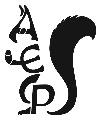 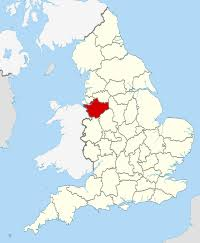 Vocabulary aerial view a view from above citya city is a very large town. Manchester is a city.factory where goods are made in large quantities farm an area of land used to produce crops or to breed animals and livestock. hill a naturally raised area of land, which is not as high as a mountain. house a building designed for people to live in. human  geography features of land that have been impacted by human activity map a drawing of a particular area such as a city, a country or a continent market a place where people gather to buy and sell goods office a building of rooms where business and work is carried out by office workers. physical geography natural features of land  river a large, natural stream of fresh water that flows into the sea or a lake. shop a building in which goods are sold. For  example,  supermarkets, clothes shops and toy shops. town a large group of houses, shops and buildings where people live and work. Towns are larger than villages but smaller than cities.  Alderley Edge is a village.train      station a place on a railway line where trains stop for people to get on and off trains. village a small group of houses, perhaps with a few shops, that are often in the countryside. What should I already know?  The village I live in is called Alderley Edge.  Alderley Edge is in England.  Alderley Edge is near Manchester. Information about Alderley Edge and Manchester Alderley Edge is a town.  It is near Manchester which is a city.  Manchester is larger than Alderley Edge and has more shops, offices and houses.  There are also factories in Manchester.  Alderley Edge has a site of special interest – The Edge.  There is a train station in Alderley Edge  There are many farms around Alderley EdgeGeographical SkillsUse aerial photographs to compare Alderley Edge, Manchester and London. What is the same? What is different? Use a map to find Manchester, London and Alderley Edge.  Contact pupils in schools in London. What questions do you want to ask them? What can you tell them about Alderley Edge?Alderley Edge Community Primary SchoolAlderley Edge Community Primary SchoolAlderley Edge Community Primary SchoolTOPIC: CitiesStrand: Place / Knowledge (Human and Physical)Year 2HUMAN FEATURESPHYSICAL FEATURESALDERLEY EDGESome shops and offices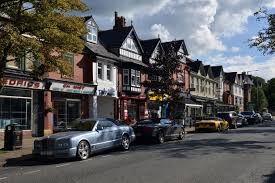 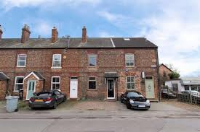 Some houses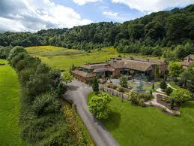 Some farmsA train stationThe Edge at Alderley Edge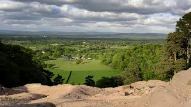 Tourists visit the Edge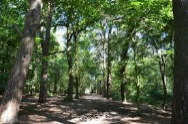 WoodlandLONDONMany houses, shops, offices, apartments and roads 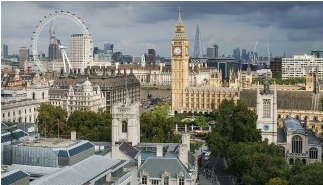 Many skyscrapers 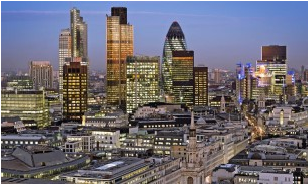 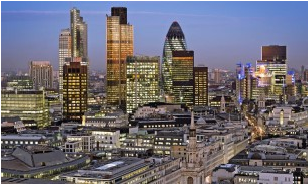 Five airports Over 200 train stations Famous buildings such as Big Ben, the London Eye, the Houses of Parliament, Buckingham Palace, Tower Bridge. This means that there are lots of tourists. Some ports 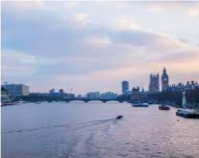 River Thames Some hills and vegetation 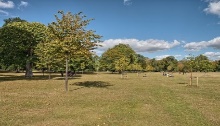 Physical Geographical Features 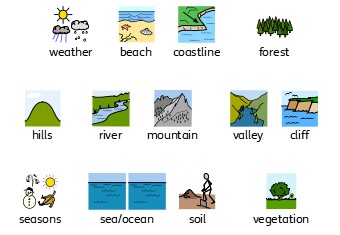 Human Geographical Features 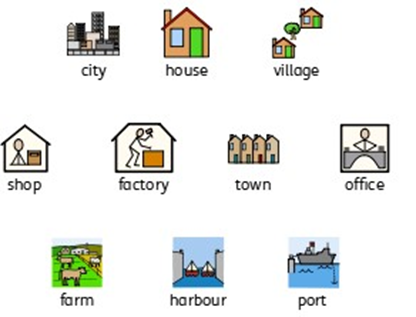 